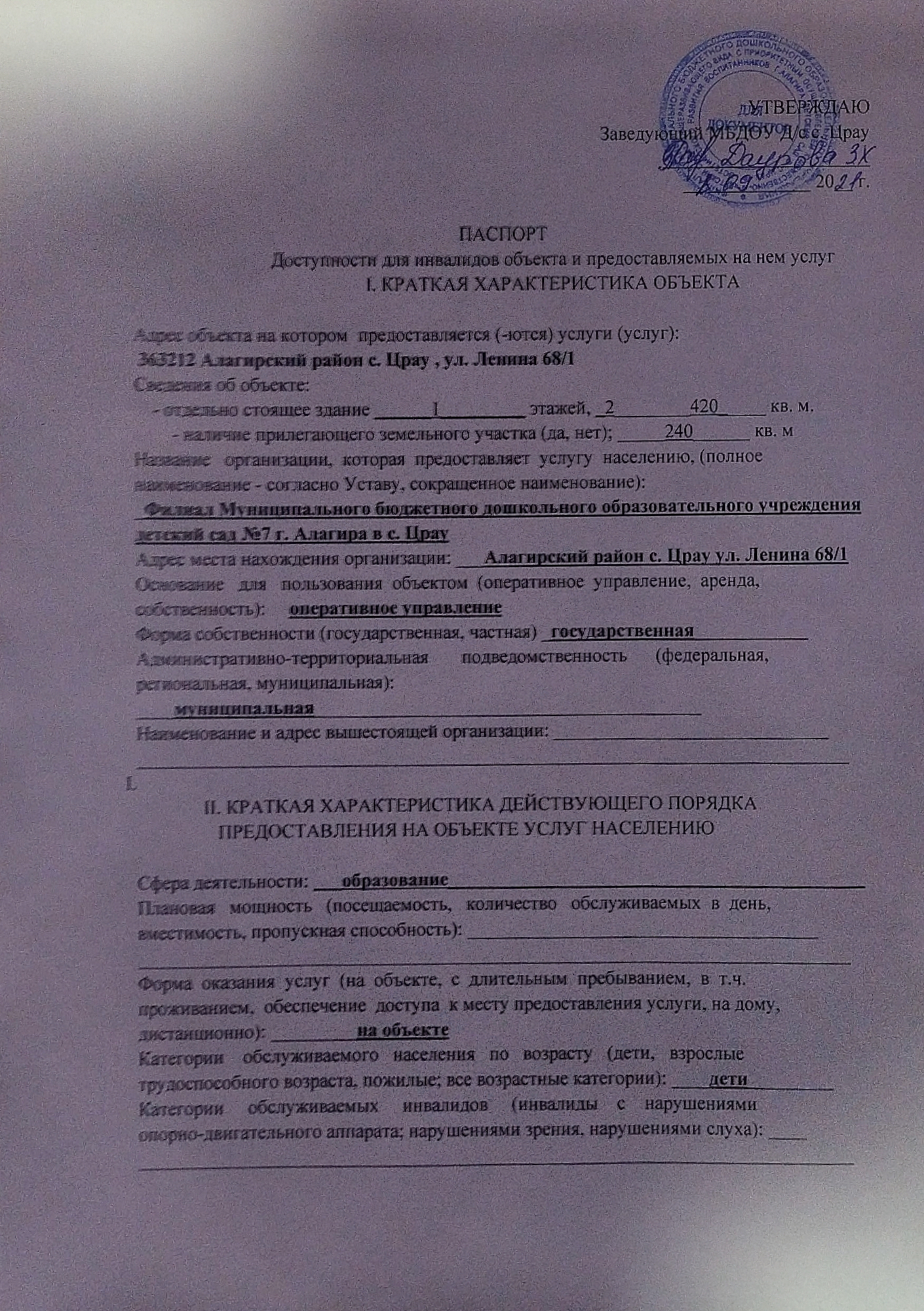 Оценка состояния и имеющихся недостатков в обеспечении условий доступности для инвалидов объекта             Оценка состояния и имеющихся недостатков и обеспечении условий доступности для инвалидов предоставляемых услугПредлагаемые управленческие решения по срокам и объемам работ, необходимых для приведения объекта и порядка предоставления на нем услуг в соответствие с требованиями законодательства Российской Федерации об обеспечении условий их доступности для инвалидов№п/пОсновные показатели доступности для инвалидов объекта в соответствии с приложением 1 Порядка*, в т.ч. наличиеОценка состояния и имеющихся недостатков в обеспечении условий доступности для инвалидов объекта(да/нет)1.Выделенные стоянки автотранспортных средств для инвалидовнет2.Сменные кресла-коляскинет3.Адаптированные лифтынет4.Поручнинет5.Пандусынет6.Подъемные платформы (аппарели)нет7.Раздвижные дверинет8.Доступные входные группынет9.Доступные санитарно0гигиенические помещения10.Достаточная ширина дверных проемов  в стенах, лестничных маршей, площадокнет11.Надлежащее размещение оборудования и носителей информации, необходимых для обеспечения беспрепятственного доступа к объектам (местам предоставления услуг) инвалидов, имеющих стойкие расстройства функции зрения, слуха и передвижениянет12.Дублирование необходимой для инвалидов, имеющих стойкие расстройства функции зрения, зрительной информации – звуковой информацией, а также надписей, знаков и иной текстовой и графической информации – знаками, выполненными рельефно-точечным шрифтом Брайля и на контрастном фоненет13.Дублирование необходимой для инвалидов по слуху звуковой информации зрительной информациинет14.иные№п/пОсновные показатели доступности для инвалидов объекта в соответствии с приложением 1 Порядка*, в т.ч. наличиеОценка состояния и имеющихся недостатков в обеспечении условий доступности для инвалидов предоставляемой услуги(да/нет)1.Оборудование помещения, в котором предоставляется услуга, системой управления электронной очередьюнет2.Наличие специального и приспособленного оборудования, необходимого для предоставления услуги (с учетом потребностей инвалидов)нет3.Проведение инструктирования или обучения сотрудников, предоставляющих услуги населению, для работы с инвалидами, по вопросам, связанным с обеспечением доступности для них объектов и услугнет4.Наличие работников организаций, на которых административно-распорядительным актом возложено оказание инвалидам помощи при предоставлении услугнет5.Предоставление услуги с сопровождением инвалида по территории объекта работником организациинет6.Предоставление услуги с использованием русского жестового языка, обеспечение допуска сурдопереводчика и тифло-сурдопереводчиканет7.Соответствие транспортных средств, используемых для предоставления услуг населению, требованиям их доступности для инвалидовнет8.иные№п/пПредлагаемые управленческие решения по объемам работ, необходимых для приведения объекта в соответствие с требованиями законодательства Российской Федерации об обеспечении условий их доступности для инвалидов**Сроки1Поручни, пандусы, санитарно-гигиенические условия для детей инвалидов№п/пПредлагаемые управленческие решения по объемам работ, необходимым для приведения порядка предоставления услуг в соответствие с требованиями законодательства Российской Федерации об обеспечении условий их доступности для инвалидовСроки1Проведение инструктирования или обучения работников, предоставляющих услуги населению, для работы с инвалидами, по вопросам, связанным с обеспечением доступности для них объектов и услугПервое  полугодие 2022 г.